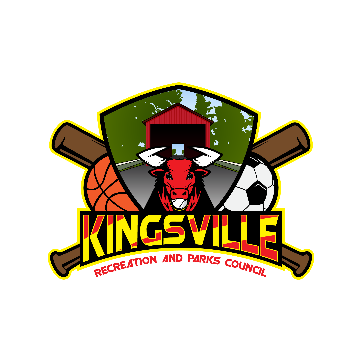 Kingsville Recreation and Parks Scholarship Award11530 Philadelphia Road White Marsh, Maryland 21162 410-887-5194The Kingsville Recreation and Parks Council will award four (4), Five Hundred Dollar Scholarships ($500) to qualified applicants. Scholarship will be presented in one payment.Scholarships will be given to student based on his/her involvement in Kingsville Recreation Council, community involvement, extra- curricular activities, high school transcripts, and parent involvement as a past/present volunteer of the Kingsville Recreation Council who have volunteered their services to better the Council and its programs.Scholarship requirements:with involvement at Kingsville Recreation Council.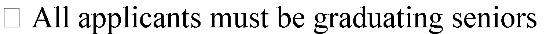 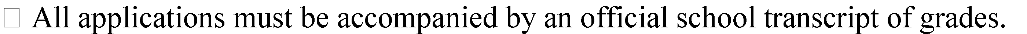 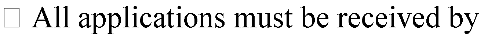 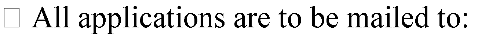 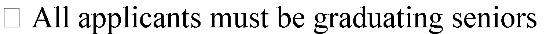 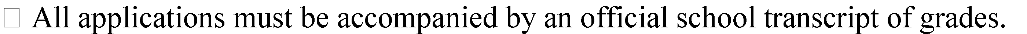 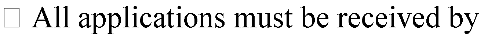 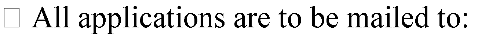 May 6, 2024Paul Muller 7935 Bradshaw RoadUpper Falls, MD 21156Name in full  	First	Middle	LastAddress  	Home Telephone number  	High School  	Middle School	Elementary School  	List any personal involvement in the Kingsville Recreation Council:List any parent involvement in the Kingsville Recreation Council- Leadership positions held and the year held:List community activities (Church, School, Scouts) and extracurricular activities you have participated in:Kingsville Recreation Council Scholarship ApplicationList any work experience you have had:Are you planning to work while attending college? Yes	No  	If Yes, Full-time	Part-time  	Where have you applied for admission to college, trade or technical school:At which college(s) have you been accepted:  	Which college are you planning to attend:  	College Major:	_Do you plan to board:	_Are you a recipient of any other Scholarship Awards:  	What, in your opinion, are special facts which you like the committee to consider in connection with your application (use additional paper if necessary):Why do you feel you should be selected for this scholarship (use additional paper if necessary):If I am a recipient of a Kingsville Recreation Council Scholarship Award, I understand that the scholarship is to be used only towards my college, trade or technical school education and must be used by June 2025.APPLICANT’S SIGNATURE	DATE